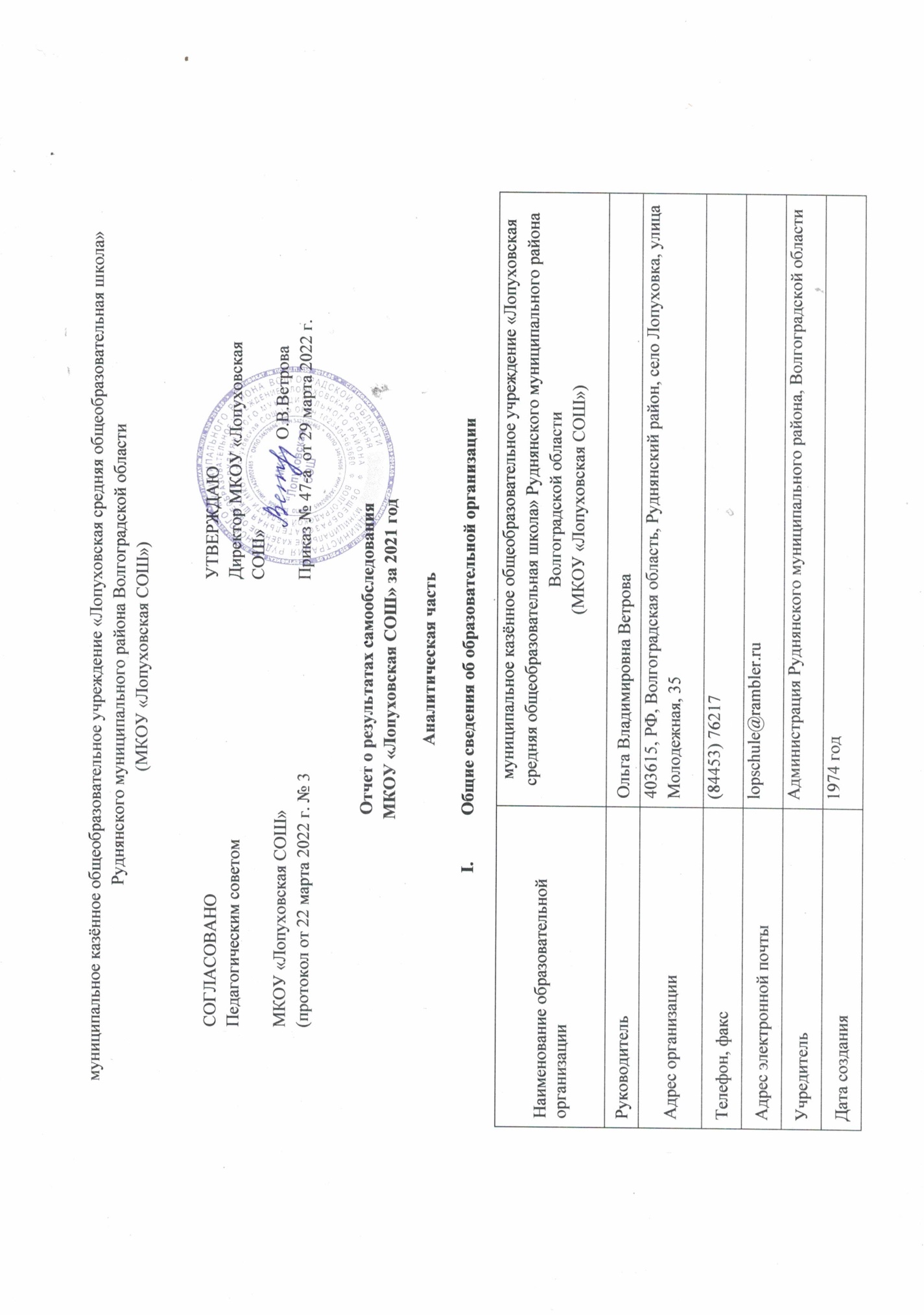 МКОУ «Лопуховская СОШ» (далее – Школа) расположена в селе Лопуховка, в 30 км от рабочего поселка Рудня. Большинство семей обучающихся проживают в домах типовой застройки: 59% − рядом со Школой, 41% − в близлежащих поселках (Ушинка, Берёзовка, Громки, Старый-Кондаль).Основным видом деятельности Школы является реализация общеобразовательных программ дошкольного образования, начального общего, основного общего и среднего общего образования. Также Школа реализует образовательные программы дополнительного образования детей и взрослых.Обучающиеся с ограниченными возможностями здоровья      В Школе разработана и утверждена рабочая программа с учетом требований Федерального государственного образовательного стандарта начального общего образования, целей и задач Образовательной программы начального образования, адаптированной для обучающихся с интеллектуальными нарушениями (легкой степенью умственной отсталости).   Школа реализует следующие АООП: - общеобразовательный класс, где ребенок с ОВЗ обучается совместно с обучающимися без ограничений возможностей здоровья по индивидуальной адаптированной образовательной программе, по специальным учебникамII. Система управления организациейУправление осуществляется на принципах единоначалия и самоуправления.Органы управления, действующие в ШколеДля осуществления учебно-методической работы в Школе создано три предметных методических объединения:общих гуманитарных и социально-экономических дисциплин;естественно-научных и математических дисциплин;объединение педагогов начального образования.III. Оценка образовательной деятельностиОбразовательная деятельность в Школе организуется в соответствии с Федеральным законом от 29.12.2012 № 273-ФЗ «Об образовании в Российской Федерации», ФГОС начального общего, основного общего и среднего общего образования, СанПиН 2.4.2.2821-10 «Санитарно-эпидемиологические требования к условиям и организации обучения в общеобразовательных учреждениях», основными образовательными программами по уровням, включая учебные планы, годовые календарные графики, расписанием занятий/Учебный план 1–4 классов ориентирован на 4-летний нормативный срок освоения основной образовательной программы начального общего образования (реализация ФГОС НОО), 5–9 классов – на 5-летний нормативный срок освоения основной образовательной программы основного общего образования (реализация ФГОС ООО), 10–11 классов – на 2-летний нормативный срок освоения образовательной программы среднего общего образования.Форма обучения: очная.Язык обучения: русский.Таблица 2. Режим образовательной деятельностиНачало учебных занятий – 8 ч 30 мин.Об антикоронавирусных мерахВ течение 2021 года МКОУ «Лопуховская СОШ» продолжала профилактику коронавируса. Для этого были запланированы организационные и санитарно-противоэпидемические мероприятия в соответствии с СП 3.1/2.43598-20 20 и методическими рекомендациями по организации работы образовательных организаций Волгоградской области. Так, Школа:закупила бесконтактные термометры, рециркуляторы передвижные и настенные для каждого кабинета, средства и устройства для антисептической обработки рук, маски многоразового использования, маски медицинские, перчатки;разработала графики входа обучающихся через четыре входа в Школу и уборки, проветривания кабинетов, рекреаций, а также создала максимально безопасные условия приема пищи;подготовила новое расписание со смещенным началом уроков и каскадное расписание звонков, чтобы минимизировать контакты обучающихся;разместила на сайте МКОУ «Лопуховская СОШ» необходимую информацию об антикоронавирусных мерах, ссылки распространяли посредством мессенджеров и социальных сетей.Перечень документов, регламентирующий функционирование Школы в условиях коронавирусной инфекцииПереход на новые ФГОСДля перехода с 1 сентября 2022 года на ФГОС начального общего образования, утвержденного приказом Минпросвещения от 31.05.2021 № 286, и ФГОС основного общего образования, утвержденного приказом Минпросвещения от 31.05.2021 № 287, МКОУ «Лопуховская СОШ» разработало и утвердило дорожную карту, чтобы внедрить новые требования к образовательной деятельности. В том числе определило сроки разработки основных общеобразовательных программ – начального общего и основного общего образования, вынесло на общественное обсуждение перевод всех обучающихся начального общего и основного общего образования на новые ФГОС и получило одобрение у 100% участников обсуждения. Для выполнения новых требований и качественной реализации программ в ОО на 2022 год запланирована масштабная работа по обеспечению готовности всех участников образовательных отношений через новые формы развития потенциала.Деятельность рабочей группы за 2021 год по подготовке Школы к постепенному переходу на новые ФГОС НОО и ООО можно оценить как хорошую: мероприятия дорожной карты реализованы на 98 процентов. Причины, по которым не был проведен ряд мероприятий дорожной карты, объективны: болезнь педагогов или участников рабочей группы.Внеурочная деятельностьОрганизация внеурочной деятельности соответствует требованиям ФГОС. Структура программ внеурочной деятельности в соответствии с ФГОС включает:результаты освоения курса внеурочной деятельности;содержание курса внеурочной деятельности с указанием форм организации и видов деятельности;тематическое планирование.Все программы по внеурочной деятельности имеют аннотации и размещены на официальном сайте Школы.Формы организации внеурочной деятельности включают: кружки, секции.Реализация программ внеурочной деятельности в период временных ограничений, связанных с эпидемиологической ситуацией 2020 года, проводилась с использованием дистанционных образовательных технологий.Воспитательная работа2020 – 2021 учебном году Школа проводила работу по пяти направлениям:Гражданско-патриотическое «Я – законопослушный гражданин России»Главная цель данного направления - воспитание патриотизма и гражданской ответственности, высоких  нравственных ценностей учащихся в рамках взаимодействия с семьёй и социумом; проявление инициативы, развитие организаторских способностей, формирование активной жизненной позиции; воспитание гордости за своё Отечество и ответственности за судьбу своей страны. Особое место занимало изучение прав и обязанностей учеников. Были организованы и проведены:- Всероссийский «Урок безопасности»;- Инструктажи по безопасному поведению на объектах железнодорожного транспорта;- Квест-игра «Знать, уметь, чтобы выжить!», посвященная Дню гражданской обороны;- Открытые уроки, посвященные Дню народного единства;- Акции «Внимание! Дети!», «Телефон доверия», «Окна Победы!», «Открытка ветерану»…;- Экскурсии в школьный краеведческий музей;-День правовой помощи;- День Героев Отечества; - Единый классный час, посвященный Дню Неизвестного Солдата;-Информационный час «День полного освобождения Ленинграда от фашистской блокады»;-Виртуальная экскурсия по России «Достопримечательности Крыма» посвященная Дню воссоединения Крыма с Россией- Уроки Мужества «Подвиг народа бессмертен», «Герои, живущие рядом»;- Спортивные соревнования для юношей «Аты-баты – вот такие мы солдаты!» - Выставка  рисунков   «Мы – поколение Победителей»;- Операция «Чистый обелиск»…Интеллектуально – познавательное «Хочу всё знать»Развитие интеллектуальных способностей, самостоятельности, создание условий для всестороннего развития личности, для самовыражения и саморазвития учащихся; умение находить общий язык со своими сверстниками и взрослыми, поставить цель и добиваться ее достижения. Проведены мероприятия:-школьные и районные олимпиады по предметам; -подготовка и проведение ВПР по различным дисциплинам;-Всероссийский урок безопасности в сети Интернет;- праздники «Посвящение в первоклассники», «Прощание с Азбукой»; - регулярный  просмотр  уроков на сайте «Открытый урок» «ПроеКТОриЯ»;- Познавательная беседа «Книга – дар бесценный» ко Дню славянской письменности и культуры;- Проведение тематических циклов уроков, посвященных жизни и деятельности Н.Н.Семенова;- Акция «Пиши правильно!» посвященная Международному дню родного языка;- Всероссийский урок безопасности школьников в сети Интернет «Территория безопасного Интернета»…Медиакультурное и духовно – нравственное «Наше наследие»Гармоничное развитие творческой личности, формирование нравственных качеств, на основе эстетического восприятия мира, общечеловеческих ценностей, социальной ориентированности, приобщение к отечественной и мировой культуре и искусству. Такие цели были поставлены при работе в данном направлении. Создавались максимальные условия для благоприятного развития личности ребенка. Для достижения, выше перечисленных целей. Каждую неделю проходили классные часы в форме деловых игр, тренингов, бесед, викторин, лекций, а так же: - Уроки толерантности ко дню инвалида;- Концерт «Учителями славится Россия»; - Час общения «Человек и профессия»;-«Забота о родителях – дело совести каждого», «Мой дом – моя крепость» (о нравственных основах построения семьи);- Акция, посвященная Международному дню дарения книги «Свободный книгообмен»;- Мероприятия по классам  «День Матери – праздник любви и благодарности»- Новогодние праздники «Фото- зоны»; - Праздник «Для милых мам», «Доброта спасёт мир»;Такие формы воспитательной работы позволяют лучше узнать индивидуальные особенности каждого ученика и более рационально спланировать воспитательную работу.Спортивно – оздоровительное «За здоровый образ жизни» Работа по профилактике употребления психоактивных веществ (ПАВ), формированию здорового образа жизни и воспитанию законопослушного поведения обучающихся. Мероприятия проводились с участием обучающихся и их родителей, медиков, сотрудников МВД.Проведены обучающие семинары для учителей по вопросам здорового образа жизни, по вопросам диагностики неадекватного состояния учащихся. Проводилась систематическая работа с родителями по разъяснению уголовной и административной ответственности за преступления и правонарушения, связанные с незаконным оборотом наркотиков, незаконным потреблением наркотиков и других ПАВ.	Были организованыи проведены:- Дни здоровья по классам, «Весёлые старты»;- Участие в конкурсе социальных плакатов «За здоровый образ жизни!»;- Классные часы и беседы на антинаркотические темы с использованием ИКТ-технологий «Мы выбираем жизнь!», «Внимание! COVID -19»; «Личная безопасность – дело общее»; - интернет –урок «Имею право знать», «Безопасность на ЖД!»;- Социально-психологическое тестирование подростков…Экологической и трудовой культуры «Зелёный наряд России» Мероприятия помогали осмысливать экологические явления, делать выводы о состоянии природы, разумно взаимодействовать с ней, видеть красоту природы. Все это способствовало формированию нравственных чувств долга и ответственности за сохранение окружающей среды, побуждало к природоохранной деятельности. Организация профориентационной работы была направлена на обеспечение социальных гарантий в вопросах профессионального самоопределения всех участников образовательного процесса. Данным направлением охвачены обучающиеся с первого по одиннадцатый класс. Осуществлялся дифференцированный и индивидуальный подход к обучающимся в зависимости от возраста и уровня сформированности их интересов.- Акции «Помоги пернатым», «Встретим братьев наших меньших» (дети изготовили кормушки);- Классные часы «Профессии, которые мы выбираем», «Все работы хороши, выбирай на вкус!», «Калейдоскоп профессий»; беседа «Профессии современного мира»;-Лекторий «Помощь обучающимся при подготовке к ЕГЭ»; - Тестирование: «Готов ли ты к выбору профессии?»;-Экологические субботники;-Конкурсы рисунков и плакатов на экологическую тему;-Разбивка клумб на территории школьного двора…В течение года,  из-за пандемии, воспитательные мероприятия проводились по классам и в режиме онлайн. Родителям и обучающимся направлялись материалы по правилам безопасного поведения на железнодорожном транспорте, разработанные ОАО "РЖД", памятки  на тему безопасность в  сети Интернет, «Безопасные окна» … -Участие во Всероссийском конкурсе «Большая перемена». - Проведён ряд мероприятий, посвященных празднованию   Победы в Великой Отечественной Войне:-  Дистанционный урок «Судьба Солдата»;- «Правнуки героев». Открытки «Спасибо ветеранам»;- Участвовали в конкурсе «Добро не уходит на каникулы»…Дополнительное образованиеДополнительное образование ведется по программам следующей направленности:− естественнонаучное;− художественное;− физкультурно-спортивноеВыбор элективных курсов осуществлен на основании опроса обучающихся и родителей, который провели в мае 2020 года. По итогам опроса обучающихся и родителей выявили, что естественно-научное направление выбрало  40% , культурологическое 0%, техническое – 0%, художественное – 0%, физкультурно-спортивное – 0%, филологическое – 100%IV. Содержание и качество подготовкиВ 2020 году ввиду особых условий промежуточная аттестация 9-х, 11-х классов проводилась по учебным предметам без аттестационных испытаний, поэтому обучающимся всех уровней образования итоговые отметки выставили по текущей успеваемости.Статистика показателей за 2018–2021 годыПриведенная статистика показывает, что положительная динамика успешного освоения основных образовательных программ сохраняется, при этом уменьшается количество обучающихся Школы.Профильного и углубленного обучения в Школе нет.Краткий анализ динамики результатов успеваемости и качества знанийРезультаты освоения учащимися программ начального общего образования по показателю «успеваемость» в 2020-2021 учебном годуЕсли сравнить результаты освоения обучающимися программ начального общего образования по показателю «успеваемость» в 2020-2021 уч.году с результатами освоения учащимися программ начального общего образования по показателю «успеваемость» в 2019 году, то можно отметить, что процент учащихся, окончивших на «4» и «5», снизился на 5 процентов (в 2019-2020 был 38%), процент учащихся, окончивших на «5», вырос на 11 процентов (в 2019 – 2020 - 6%).Результаты освоения учащимися программ основного общего образования по показателю «успеваемость» в 2020-2021 годуЕсли сравнить результаты освоения обучающимися программ основного общего образования по показателю «успеваемость» в 2020-21 уч году с результатами освоения учащимися программ основного общего образования по показателю «успеваемость» в 2019-20 уч.году, то можно отметить, что процент учащихся, окончивших на «4» и «5», снизился на 3% (в 2019-2020 был 33%), процент учащихся, окончивших на «5», вырос на 2% (в 2019-2020 – 15%).Результаты освоения программ среднего общего образования обучающимися 10, 11 классов по показателю «успеваемость» в 2020-2021 уч. ГодуРезультаты освоения учащимися программ среднего общего образования по показателю «успеваемость» в 2020-2021 учебном году снизился на 14%   (в 2019-2020 количество обучающихся, которые закончили полугодие на «4» и «5», было 50%), процент учащихся, окончивших на «5», также снизился на 11% (в 2019-2020 количество обучающихся, которые закончили полугодие на «4» и «5», было 50%),Результаты сдачи ГИА 2021 годаВ 2021 году изменились условия прохождения ГИА. Девятиклассники сдавали экзамены в двух форматах: обязательные экзамены по русскому языку и математике в форме ОГЭ и один предмет по выбору в форме внутренней контрольной работы.ГИА-11 проходило в форме ЕГЭ (для тех, кто поступает в вузы) и ГВЭ (для тех, кто не планирует поступать в вузы). Выпускники, не поступающие в вузы,(все 4 обучающихся МКОУ «Лопуховская СОШ») сдавали два экзамена в форме ГВЭ – по русскому языку и математике.Особенности проведения ГИА в 2021 году были обусловлены мероприятиями, направленными на обеспечение санитарно-эпидемиологического благополучия населения и предотвращение распространения новой коронавирусной инфекции (COVID-19).Общая численность выпускников 2020/21 учебного годаГИА в 9 классеВ 2020/21 учебном году одним из условий допуска обучающихся  9-х классов к ГИА было получение «зачета» за итоговое собеседование. Испытание прошло 10.02.2021 в МКОУ «Лопуховская СОШ» в очном формате. В итоговом собеседовании приняли участие 5 обучающихся (100%), все участники получили «зачет».В 2021 году все девятиклассники сдали ОГЭ по основным предметам – русскому языку и математике на достаточно высоком уровне. Успеваемость по математике и русскому языку за последние три года не изменилась и стабильно составляет 100 процентов. Качество повысилось на 15 процентов по русскому языку, понизилось на 2 процента по математике.Результаты ОГЭ по обязательным предметамТакже все выпускники 9-х классов успешно написали внутренние контрольные работы по выбранным предметам. Результаты написания контрольных работ по предметам по выбору выявили стопроцентную успеваемость и в целом хорошее качество знаний обучающихся.Результаты контрольных работ в 9 классеЗамечаний о нарушении процедуры проведения ГИА-9 в 2021 году не было, что является хорошим результатом работы с участниками образовательных отношений в сравнении с предыдущим годом.Все девятиклассники Школы успешно закончили 2020/21 учебный год и получили аттестаты об основном общем образовании. Аттестат с отличием получили 2 человек, что составило 40 процентов от общей численности выпускников.ГИА в 11 классеВ 2020/21 учебном году одним из условий допуска обучающихся 11 класса к ГИА было получение «зачета» за итоговое сочинение. Испытание прошло 15.04.2021 в Школе. В итоговом сочинении приняли участие 4 обучающихся (100%), по результатам проверки все обучающиеся получили «зачет».Все обучающиеся 11  класса, которые сдавали ГИА в форме ГВЭ, набрали минимальное количество баллов. Небольшой процент обучающихся, получивших высокие баллы, обусловлен невысоким уровнем знаний сдающих в форме ГВЭ, который соответствует их годовым отметкам.Результаты ГИА-11 в форме ГВЭ в 2021 годуКоличество медалистов за последние пять летВыводы о результатах ГИА-9 и ГИА-11Обучающиеся 9-х и 11-х классов показали стопроцентную успеваемость по результатам ГИА по всем предметам.Среди выпускников 9 класса аттестат с отличием получили 2 человека (40%). Среди выпускников 11 класса аттестат с отличием и медаль «За особые успехи в учении» получил 1 человек (25%). Результаты ВПРОсень 2020. Всероссийские проверочные работы были проведены за курс прошлого учебного года.(данные в отчете за 2019-2020 учебный год)V. Востребованность выпускниковВ 2020 году число выпускников 9-го класса, которые продолжили обучение в данной школе составило  – 2человека. Из выпускников 11 класса в ВУЗы не поступил никто.VI. Оценка функционирования внутренней системы оценки качества образованияВ Школе утверждено положение о внутренней системе оценки качества образования от 17.09.2016. По итогам оценки качества образования в 2021 году выявлено, что уровень метапредметных результатов соответствуют среднему уровню, сформированность личностных результатов высокая.По результатам анкетирования 2021 года выявлено, что количество родителей, которые удовлетворены качеством образования в Школе 90 процентов, количество обучающихся, удовлетворенных образовательным процессом, - 92 процента.VII. Оценка кадрового обеспеченияНа период самообследования в Школе работают 11 педагогов, из них 3 – внутренних совместителей. Из них 2 человека имеют среднее специальное образование. 1 человек имеет высшую квалификационную категорию..В целях повышения качества образовательной деятельности в школе проводится целенаправленная кадровая политика, основная цель которой – обеспечение оптимального баланса процессов обновления и сохранения численного и качественного состава кадров в его развитии, в соответствии потребностями Школы и требованиями действующего законодательства.Основные принципы кадровой политики направлены:− на сохранение, укрепление и развитие кадрового потенциала;− создание квалифицированного коллектива, способного работать в современных условиях;− повышения уровня квалификации персонала.Оценивая кадровое обеспечение образовательной организации, являющееся одним из условий, которое определяет качество подготовки обучающихся, необходимо констатировать следующее:− образовательная деятельность в школе обеспечена квалифицированным профессиональным педагогическим составом;− кадровый потенциал Школы динамично развивается на основе целенаправленной работы по повышению квалификации педагогов.VIII. Оценка учебно-методического и библиотечно-информационного обеспеченияОбщая характеристика:− объем библиотечного фонда – 3839 единиц;− книгообеспеченность – 100 процентов;− обращаемость – 1551 единиц в год;− объем учебного фонда – 1069 единиц.Фонд библиотеки формируется за счет областного бюджета.Состав фонда и его использование:Фонд библиотеки соответствует требованиям ФГОС, учебники фонда входят в федеральный перечень, утвержденный приказом Минобрнауки от 31.03.2014 № 253.В библиотеке имеются электронные образовательные ресурсы – 175 дисков; Средний уровень посещаемости библиотеки – 7 человек в день.Оснащенность библиотеки учебными пособиями достаточная. Отсутствует финансирование библиотеки на закупку периодических изданий и обновление фонда художественной литературы.IX. Оценка материально-технической базыМатериально-техническое обеспечение Школы позволяет реализовывать в полной мере образовательные программы. В Школе оборудованы 11 учебных кабинетов, которые оснащены современной мультимедийной техникой, в том числе:− лаборатория по физике;− лаборатория по биологии;На первом этаже здания оборудованы спортивный, актовый залы и пищеблок.Асфальтированная площадка для игр на территории Школы в удовлетворительном состоянии.Результаты анализа показателей деятельности организации Данные приведены по состоянию на 29 декабря 2021 года.Анализ показателей указывает на то, что Школа имеет достаточную инфраструктуру, которая соответствует требованиям СанПиН 2.4.2.2821-10 «Санитарно-эпидемиологические требования к условиям и организации обучения в общеобразовательных учреждениях» и позволяет реализовывать образовательные программы в полном объеме в соответствии с ФГОС общего образования.Школа укомплектована достаточным количеством педагогических и иных работников, которые имеют высокую квалификацию и регулярно проходят повышение квалификации, что позволяет обеспечивать стабильных качественных результатов образовательных достижений обучающихся.ЛицензияОт 24.03.2015 № 130, серия 34 ЛО1 № 0001088Свидетельство о государственной аккредитацииОт 11.03.2016 № 263, серия 34 АО1 № 0000759; срок действия: до 11 марта 2028 годаНаименование органаФункцииДиректорКонтролирует работу и обеспечивает эффективное взаимодействие структурных подразделений организации, утверждает штатное расписание, отчетные документы организации, осуществляет общее руководство ШколойУправляющий советРассматривает вопросы:− развития образовательной организации;− финансово-хозяйственной деятельности;− материально-технического обеспеченияПедагогический советОсуществляет текущее руководство образовательной деятельностью Школы, в том числе рассматривает вопросы:− развития образовательных услуг;− регламентации образовательных отношений;− разработки образовательных программ;− выбора учебников, учебных пособий, средств обучения и воспитания;− материально-технического обеспечения образовательного процесса;− аттестации, повышения квалификации педагогических работников;− координации деятельности методических объединенийОбщее собрание работниковРеализует право работников участвовать в управлении образовательной организацией, в том числе:− участвовать в разработке и принятии коллективного договора, Правил трудового распорядка, изменений и дополнений к ним;− принимать локальные акты, которые регламентируют деятельность образовательной организации и связаны с правами и обязанностями работников;− разрешать конфликтные ситуации между работниками и администрацией образовательной организации;− вносить предложения по корректировке плана мероприятий организации, совершенствованию ее работы и развитию материальной базыКлассыКоличество сменПродолжительность урока (мин.)Количество учебных дней в неделюКоличество учебных недель в году11Ступенчатый режим:35 минут (сентябрь–декабрь);40 минут (январь–май)5332–11140534ПериодНазвание локального актаСсылка на сайт ООПримечаниеОсновные образовательные программыhttp://lopuhovka.ru/OsnovnПоложение об электронном обучении и использовании дистанционных образовательных технологий при реализации образовательных программhttp://lopuhovka.ru/distanzПоложение о текущем контроле и промежуточной аттестацииhttp://lopuhovka.ru/lokalПостановление Главного государственного санитарного врача Российской Федерации от 13.07.2020 № 20 О мероприятиях по профилактике гриппа и острых распираторных вирусных инфекций, в том числе новой коронавируской инфек.pdfСанитарно-эпидемиологические правила СП 3.12.4.3598-20.pdfСанитарно-эпидемиологические правила СП 2.4.2.2821-10 Снитарно-эпидемиологические требования к условиям и организации обучения в общеобразовательных учреждениях, утвержденных постановлением Главного санитарного врача.pdfРекомендации по профилактике новой коронавирусной инфекции COVID-19 среди работников.pdfПостановление № 716 от 13.11.2020 Губернатора Волгоградской области.pdfОб утверждении режима работы в 1 полугодии 2021-2022 учебного года.docxhttp://lopuhovka.ru/covid-19Приказ №196 О назначении ответственных лиц за проведение дезинфекции 2021-2022 уч.год.docx.Приказ №194 Об организации работы по требованиям СП3.1 2.1.3598-20.docxПамятка для родителей.pdfСOVID_3.jpgРекомендации по профилактике новой коронавирусной инфекции COVID-19 среди работников.pdfA4-8-Soveti_1980x1400px.jpgПриказ № 50 Об организации образовательной деятельности в условиях предупреждения возникновения и распространения новой короновирусной инфекции.docxО внесении изменений в приказ от 27.03.2020 г. № 50.docxПриказ О переходе на дистанционное обучение 001.jpgПриказ Об организации образовательной деятельности в условиях предупреждения возникновения и распространения новой коронавирусной инфекции COVID-2019.docxПриказ О внесении дополнений в Положение об организации питания обучающихся.docxПриказ № 50 б.docxПриказ о внесении изменений в ООП НОО и ООО в связи с пандемией 001.docxПоложение о корректировке рабочих программ.docxПоложение об организации дистанционного обученияd.docxИзменения и дополнения в положение о формах и периодичности и порядке текущего контроля успеваемости.docxМетодические рекомендации от 19.03.2020.docx.pdfРекомендации Минпросвещения «Об организации образовательного процесса в 201920 учебном году в условиях профилактики и предотвращения распространения новой коронавирусной инфекции.pdfДистанционное обучение и режим дня.docxМетодические материалы.docxhttp://lopuhovka.ru/covid-19№ п/пПараметры статистики2017–2018 учебный год2018–2019 учебный год2019–2020 учебный год2020–2021 учебный год1Количество детей, обучавшихся на конец учебного года,, в том числе:– начальная школа69296729622163221– основная школа323233301– средняя школа868112Количество учеников, оставленных на повторное обучение:– начальная школа–1--– основная школа–––-– средняя школа––––3Не получили аттестата:– об основном общем образовании–––3– среднем общем образовании––––4Окончили школу с аттестатом особого образца:– в основной школе11224– средней школе-221КлассыВсего обуч-сяИз них успеваютИз них успеваютОкончили годОкончили годОкончили годОкончили годНе успеваютНе успеваютНе успеваютНе успеваютПереведены условноПереведены условноКлассыВсего обуч-сяИз них успеваютИз них успеваютОкончили годОкончили годОкончили годОкончили годВсегоВсегоИз них н/аИз них н/аПереведены условноПереведены условноКлассыВсего обуч-сяКол-во%С отметками «4» и «5»%С отметками «5»%Кол-во%Кол-во%Кол-во%2661001172330000003          661001171170000004 6 6    1004670 0000000Итого1818    100 633317000000КлассыВсего обуч-сяИз них успеваютИз них успеваютОкончили годОкончили годОкончили годОкончили годНе успеваютНе успеваютНе успеваютНе успеваютПереведены условноПереведены условноКлассыВсего обуч-сяИз них успеваютИз них успеваютОкончили годОкончили годОкончили годОкончили годВсегоВсегоИз них н/аИз них н/аПереведены условноПереведены условноКлассыВсего обуч-сяКол-во%С отметками «4» и «5»%С отметками «5»%Кол-во%Кол-во%Кол-во%55510024000000000688      1003381130 0000 07661003500000000086610011723300000095510000240000000Итого3030      100 930517000000КлассыВсего обуч-сяИз них успеваютИз них успеваютОкончили полугодиеОкончили полугодиеОкончили годОкончили годНе успеваютНе успеваютНе успеваютНе успеваютПереведены условноПереведены условноСменили форму обученияСменили форму обученияКлассыВсего обуч-сяИз них успеваютИз них успеваютОкончили полугодиеОкончили полугодиеОкончили годОкончили годВсегоВсегоИз них н/аИз них н/аПереведены условноПереведены условноСменили форму обученияСменили форму обученияКлассыВсего обуч-сяКол-во%С отметками «4» и «5»%С отметками «5»%Кол-во%Кол-во%Кол-во%%Кол-во1077100343%229000000001144100125%1 2500000000Итого118100436%327000000009 класс11 классОбщее количество выпускников54Количество обучающихся на семейном образовании00Количество обучающихся с ОВЗ00Количество обучающихся, получивших «зачет» за итоговое собеседование/ сочинение54Количество обучающихся, не допущенных к ГИА00Количество обучающихся, проходивших процедуру ГИА54Количество обучающихся, получивших аттестат54Из них аттестат с отличием21Учебный
годМатематикаМатематикаМатематикаРусский языкРусский языкРусский языкУчебный
годУспеваемостьКачествоСредний
баллУспеваемостьКачествоСредний
балл2020/2021100403,4100403,6ПредметКоличество обучающихсяКачествоСредний
баллУспеваемостьОбществознание11004100География31004,3100Информатика и ИКТ11004100КритерииРусский языкМатематикаКоличество обучающихся44Средний балл3,54,8Количество обучающихся, получивших высокие баллы, отметку «5» по пятибалльной системе13Процент обучающихся, получивших высокие баллы, отметку «5» по пятибалльной системе2575Медаль «За особые успехи в учении»Медаль «За особые успехи в учении»Медаль «За особые успехи в учении»Медаль «За особые успехи в учении»Медаль «За особые успехи в учении»2017201820192020202101221Год выпускаОсновная школаОсновная школаОсновная школаОсновная школаСредняя школаСредняя школаСредняя школаСредняя школаСредняя школаГод выпускаВсегоПерешли в 10-й класс ШколыПерешли в 10-й класс другой ООПоступили в профессиональную ООВсегоПоступили в ВУЗПоступили в профессиональную ООУстроились на работуПошли на срочную службу по призыву201952022200020209601400002021520340200№Вид литературыКоличество единиц в фондеСколько	экземпляров выдавалось за год1Учебная11354702Педагогическая14143Художественная277020004Справочная36105Языковедение, литературоведение90306Естественно-научная75208Общественно-политическая157ПоказателиЕдиница измеренияКоличествоОбразовательная деятельностьОбразовательная деятельностьОбразовательная деятельностьОбщая численность учащихсячеловек63человек22Численность учащихся по образовательной программе начального общего образованиячеловек22Численность учащихся по образовательной программе основного общего образованиячеловек30Численность учащихся по образовательной программе среднего общего образованиячеловек11человек (процент)30 (48%)Численность (удельный вес) учащихся, успевающих на «4» и «5» по результатам промежуточной аттестации, от общей численности обучающихсячеловек (процент)30 (48%)балл3,6Средний балл ГИА выпускников 9 класса по русскому языкубалл3,6балл3,4Средний балл ГИА выпускников 9 класса по математикебалл3,40Средний балл ЕГЭ выпускников 11 класса по русскому языкубалл0балл0Средний балл ЕГЭ выпускников 11 класса по математикебалл0человек (процент)0 (0%)Численность (удельный вес) выпускников 9 класса, которые получили неудовлетворительные результаты на ГИА по русскому языку, от общей численности выпускников 9 классачеловек (процент)0 (0%)человек (процент)0 (0%)Численность (удельный вес) выпускников 9 класса, которые получили неудовлетворительные результаты на ГИА по математике, от общей численности выпускников 9 классачеловек (процент)0 (0%)человек (процент)0 (0%)Численность (удельный вес) выпускников 11 класса, которые получили результаты ниже установленного минимального количества баллов ЕГЭ по русскому языку, от общей численности выпускников 11 классачеловек (процент)0 (0%)0 (0%)Численность (удельный вес) выпускников 11 класса, которые получили результаты ниже установленного минимального количества баллов ЕГЭ по математике, от общей численности выпускников 11 классачеловек (процент)0 (0%)0 (0%)Численность (удельный вес) выпускников 9 класса, которые не получили аттестаты, от общей численности выпускников 9 классачеловек (процент)0 (0%)человек (процент)0 (0%)Численность (удельный вес) выпускников 11 класса, которые не получили аттестаты, от общей численности выпускников 11 классачеловек (процент)0 (0%)Численность (удельный вес) выпускников 9 класса, которые получили аттестаты с отличием, от общей численности выпускников 9 классачеловек (процент)2 (40%)Численность (удельный вес) выпускников 11 класса, которые получили аттестаты с отличием, от общей численности выпускников 11 классачеловек (процент)1 (25%)Численность (удельный вес) учащихся, которые принимали участие в олимпиадах, смотрах, конкурсах, от общей численности обучающихсячеловек (процент)35 (57%)Численность (удельный вес) учащихся – победителей и призеров олимпиад, смотров, конкурсов от общей численности обучающихся, в том числе:− регионального уровнячеловек (процент)0 (0%)− федерального уровнячеловек (процент)0 (0%)− международного уровнячеловек (процент)0 (0%)Численность (удельный вес) учащихся по программам с углубленным изучением отдельных учебных предметов от общей численности обучающихсячеловек (процент)0 (0%)Численность (удельный вес) учащихся по программам профильного обучения от общей численности обучающихсячеловек (процент)0 (0%)Численность (удельный вес) учащихся по программам с применением дистанционных образовательных технологий, электронного обучения от общей численности обучающихсяЧисленность (удельный вес) учащихся по программам с применением дистанционных образовательных технологий, электронного обучения от общей численности обучающихсячеловек (процент)0 (0%)Численность (удельный вес) учащихся в рамках сетевой формы реализации образовательных программ от общей численности обучающихсячеловек (процент)0 (0%)Общая численность педработников, в том числе количество педработников:− с высшим образованиемчеловек119− с высшим педагогическим образованиемчеловек9− средним профессиональным образованием0− средним профессиональным педагогическим образованием2Численность (удельный вес) педработников с квалификационной категорией от общей численности таких работников, в том числе:− с высшейчеловек (процент)1 (9%)− первойчеловек (процент)0 (0%)Численность (удельный вес) педработников от общей численности таких работников с педагогическим стажем:− до 5 летчеловек (процент)1 (9%)− больше 30 летчеловек (процент)5 (45%)Численность (удельный вес) педработников от общей численности таких работников в возрасте:− до 30 летчеловек (процент)1 (9%)− от 55 летчеловек (процент)3 (27%)Численность (удельный вес) педагогических и административно-хозяйственных работников, которые за последние 5 лет прошли повышение квалификации или профессиональную переподготовку, от общей численности таких работниковчеловек (процент)11 (100%)Численность (удельный вес) педагогических и административно-хозяйственных работников, которые прошли повышение квалификации по применению в образовательном процессе ФГОС, от общей численности таких работниковчеловек (процент)11 (100%)ИнфраструктураИнфраструктураИнфраструктураКоличество компьютеров в расчете на одного учащегосяединиц0,2521Количество экземпляров учебной и учебно-методической литературы от общего количества единиц библиотечного фонда в расчете на одного учащегосяединиц21Наличие в школе системы электронного документооборотада/нетдаНаличие в школе читального зала библиотеки, в том числе наличие в ней:− рабочих мест для работы на компьютере или ноутбукеда/нетнетнет− медиатекида/нетнет− средств сканирования и распознавания текстада/нетнет− выхода в интернет с библиотечных компьютеровда/нетнет− системы контроля распечатки материаловда/нетнетЧисленность (удельный вес) обучающихся, которые могут пользоваться широкополосным интернетом не менее 2 Мб/с, от общей численности обучающихсячеловек (процент)0(0%)Общая площадь помещений для образовательного процесса в расчете на одного обучающегосякв. м15,9